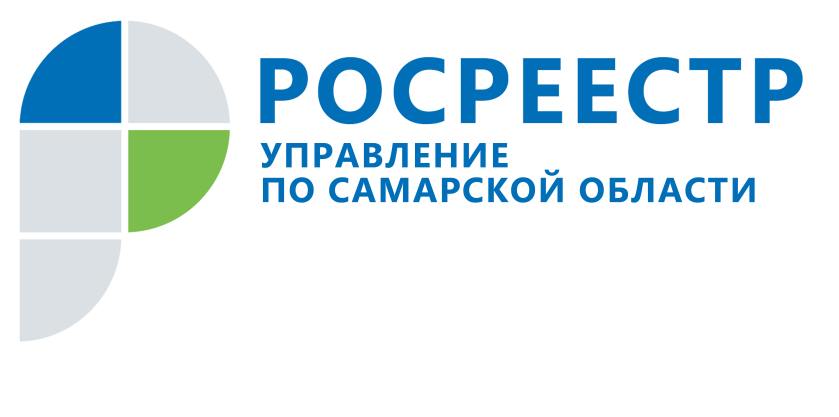 ПРЕСС-РЕЛИЗ21 сентября 2018Штраф надо платить вовремяПочти 15 млн рублей заплатят жители и организации Самарской области за нарушения земельного законодательства, которые были выявлены в первом полугодии 2018 года. Управление Росреестра по Самарской области напоминает, что если штраф будет уплачен вовремя, это позволит избежать дополнительного административного наказания. Кроме того, ведомство призывает всех владельцев недвижимости проверить, соответствует ли площадь и использование земельного участка площади и разрешенному использованию, указанным в документе о праве собственности. В первые шесть месяцев 2018 года Управление Росреестра по Самарской области провело 1207 проверок на предмет соблюдения земельного законодательства. Больше всего проверок прошло в Сызрани, Новокуйбышевске и Ставропольском районе. Самое большое количество правонарушений выявлено в Ставропольском районе: их число в два раза больше чем в Сызрани и почти в три раза больше, чем в Новокуйбышевске. Землевладельцы Ставропольского района должны оплатить штрафы в общей сумме почти 1,3 млн рублей. Немного меньше сумма штрафов была наложена на жителей и организации Тольятти – 1,2 млн рублей. Самая высокая сумма штрафов оказалась в Самаре и Волжском районе - более 5,5 млн рублей. Это связано с большим количеством материалов о выявленных правонарушениях, поступающих из органов муниципального земельного контроля и отделов полиции. «Штраф необходимо оплатить в течение двух месяцев со дня вступления постановления о назначении административного наказания в законную силу, - подчеркивает начальник отдела государственного земельного надзора Управления Росреестра по Самарской области Юлия Голицына.  – Иначе, с учетом дополнительного административного наказания за несвоевременную оплату, его размер возрастет в три раза, и, например, гражданам придется заплатить не 5 000 рублей, а 15 000 рублей. Также в обязательном порядке надо устранить и нарушение, потому что за неисполнение предписания установлена административная ответственность». Главная задача Управления Росреестра состоит не в наказании нарушителей, а в обеспечении неукоснительного соблюдения земельного законодательства на территории Самарской области. В связи с этим ведомство предлагает землевладельцам убедиться в том, что они используют свой земельный участок на законных основаниях. Для этого необходимо внимательно изучить имеющиеся документы и удостовериться, что площадь фактически занимаемого участка соответствует площади, указанной в свидетельстве о праве собственности или выписке из Единого государственного реестра недвижимости. «Обратите внимание на разрешенное использование земли, - говорит Юлия Голицына. - А если участок уже не используете, возможный вариант – это отказаться от него, потому что за неиспользование участков определенных видов законодательством также предусмотрен штраф. Для граждан он составляет не менее 20 тысяч рублей. При этом для отказа от земельного участка достаточно обратится с заявлением в многофункциональный центр предоставления государственных и муниципальных услуг (МФЦ), без внесения какой-либо платы».Контакты для СМИ:Ольга Никитина, помощник руководителя Управления Росреестра(846) 33-22-555, 8 927 690 73 51, pr.samara@mail.ru